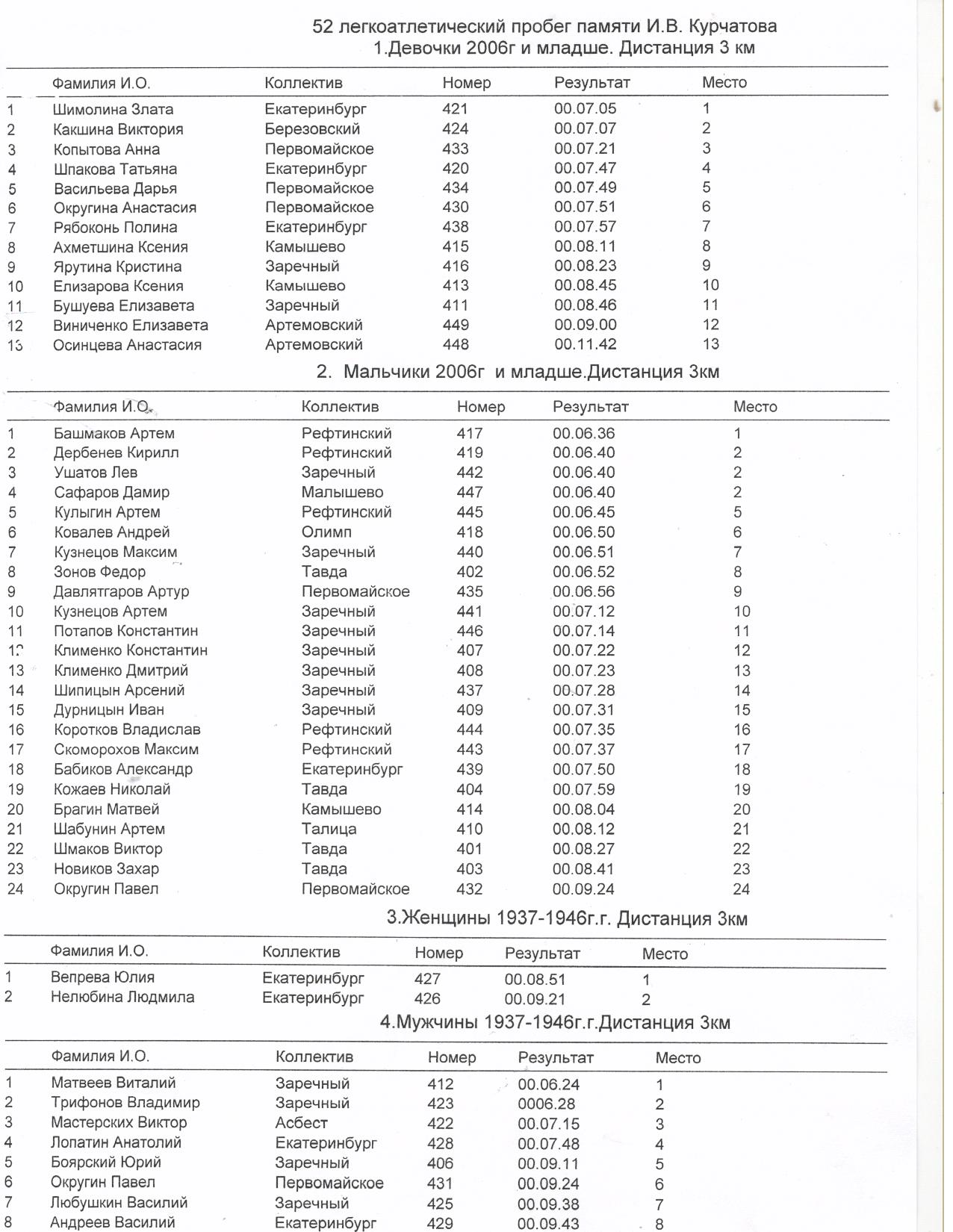 9	Захарцев Владислав Щучье	436	00.10.17	9					5. Мужчины 1936 г.и старше Дистанция 3 км.1. Мерзляков Геннадий	Ревда		405	00.09.22 	17. Девочки 2004-2005 г.р. Дистанция 5 км    Фамилия И.О.          Коллектив     Номер  Результат  Место    1   Каннуникова Кристина  Артемовский   114    00.23.40   1        2   Акимова Анастасия     Екатеринбург  48     00.23.49   2        3   Евстефеева Вероника   Малышево      106    00.24.23   3        4   Дудина Виктория       Заречный      66     00.24.30   4        5   Акимова Яна           Екатеринбург  49     00.24.36   5        6   Автух Елена           Первомайское  81     00.24.37   6        7   Предеина Кристина     Заречный      17     00.24.49   7        8   Орлова Яна            Малышево      110    00.25.53   8        9   Мхайлова Анастасия    Заречный      16     00.26.20   9        10  Мезенцева Александра  Камышево      46     00.28.32   10       11  Зонова Татьяна        Тавда         5      00.29.53   11       12  Демьянова Валерия     Артемовский   115    00.39.03   12       13                                                                 8. Мальчики 2004-2005 г.р. Дитанция 5 км    Фамилия И.О.        Коллектив          Номер  Результат  Место    1   Емельянов Алексей   Рефтинский         83     00.20.03   1        2   Чеботарев Даниил    Рефтинский         43     00.20.17   2        3   Квашнин Артем       Рефтинский         85     00.21.12   3        4   Кустов Данил        Асбест             53     00.21.40   4        5   Тулаев Иван         Рефтинский         84     00.21.44   5        6   Хорошилов Кирилл    Малышева           108    00.22.15   6        7   Семенцов Павел      Малышева           104    00.22.16   7        8   Чулков Александр    Артемовский        112    00.22.28   8        9   Викторов Тимофей    Заречный           18     00.23.17   9        10  Лепинских Максим    Екатеринбург       69     00.23.22   10       11  Журавлев Святослав  Каменск-Уральский  100    00.23.32   11       12  Кулагин Демид       Екатеринбуг        51     00.23.38   12       13  Мохирев Никита      Совхозный          28     00.24.00   13       14  Бабушкмн Семен      Заречный           92     00.24.12   14       15  Дмитров Максим      Совхозный          31     00.24.35   15       16  Устинов Артем       Заречный           35     00.24.59   16       17  Бирин Сергей        Совхозный          29     00.25.05   17       18  Осташ Кирилл        Совхозный          32     00.25.06   18       19  Самойлов Олег       Заречный           58     00.25.10   19       20  Апиев Рустам        Совхозный          33     00.26.27   20       21  Халиулин Егор       Заречный           38     00.26.32   21       22  Шабунин Арсений     Талица             22     00.26.53   22       23  Башкиров Михаил     Малышева           103    00.27.19   23       24  Бирюков Матвей      Рефтинский         111    00.27.22   24       25  Шуров Денис         Екатеринбург       82     00.27.30   25       26  Кропотин Кирилл     Заречный           36     00.27.41   26       27  Абрамов Денис       Заречный           2      00.28.05   27       28  Шиденко Роман       Совхозный          30     00.29.04   28       29  Перезолов Денис     Заречный           118    00.36.58   29       30  Ахмедов Денис       Екатеринбург       77                         9. Девочки 2002-2003 г.р. Дистанция 5 км    Фамилия И.О.          Коллектив     Номер  Результат  Место    1   Николаева Полина      Рефтинский    45     00.22.05   1        2   Серебренникова Дарья  Рефтинский    93     00.22.24   2        3   Демидова Анна         Екатеринбург  50     00.22.35   3        4   Перепятая Жанна       Двуреченск    12     00.23.43   4        5   Чугайнова Алиса       Екатеринбург  52     00.23.55   5        6   Куминова Марина       Тавда         7      00.25.23   6        7   Тюлина Ксения         Заречный      65     00.26.10   7        8   Шиманскова Софья      Рефтинский    42     00.26.29   8        9   Михайлова Анна        Заречный      70     00.26.39   9        10  Мосехина Кристина     Екатеринбург  40     00.26.51   10       11  Иванова Ольга         Екатеринбург  68     00.32.39   11       12  Камалова Маргарита    Рефтинский    44     00.32.51   12       13  Перезолова Екатерина  Заречный      117    00.38.54   13       14  Понаморева Ксения     Артемовский   113    00.39.14   14       10. Мальчики 2002-2003 г.р. Дистанция 5 км    Фамилия И.О.       Коллектив     Номер  Результат  Место    1   Хакимонанов Роман  Рефтинский    95     00.19.04   1        2   Гасс Владимир      Рефтинский    94     00.19.10   2        3   Иванов Всеволод    Двуреченск    11     00.19.38   3        4   Ложкин Михаил      Малышева      109    00.19.44   4        5   Попов Георгий      Екатеринбург  41     00.20.29   5        6   Демидов Максим     Екатеринбург  39     00.20.36   6        7   Хасанов Дмитрий    Заречный      34     00.22.22   7        8   Осипов Дмитрий     Малышева      102    00.23.02   8        9   Зонов Данил        Тавда         6      00.23.32   9        10  Жданов Константин  Заречный      86     00.24.12   10       11  Седов Дмитрий      Заречный      27     00.24.48   11       12  Афанасьев Никита   Заречный      88     00.24.51   12       13  Аллахвердиев Иван                96     00.24.58   13       14  Новоселов Михаил   Екатеринбург  101    00.26.55   14       15  Банных Кирилл      Двуреченск    10     00.27.04   15       16  Мугатабаров Иван   Заречный      21     00.27.44   16       17  Криони Максим      Тавда         4      00.27.54   17       18  Готлиб Денис       Заречный      90     00.28.16   18       19  Грачев Алексей     Заречный      89     00.28.58   19       20  Цветков Максим     Заречный      9      00.28.59   20       21  Красенков Никита   Заречный      8      00.32.18   21       22  Зыков Георгий      Малышева      107                        11.Девушки 2000-2001 г.р.  Дистанция 5 км   Фамилия И.О.   Коллектив  Номер  Результат  Место    1  Арапова Ирина  Заречный   64     00.21.34   1        12. Женщины 1967-1976 г.р. Дистанция 5 км   Фамилия И.О.        Коллектив          Номер  Результат  Место    1  Фисун Наталья       Каменск-Уральский  14     00.21.21   1        2  Демина Елена        Богданович         24     00.22.51   2        3  Юлдашева Зульфия	Заречный           57     00.25.19   3        4  Алексеева Татьяна   Заречный           105    00.27.26   4        5  Кучеренко Жанна     Камышево           47     00.29.05   5        6  Трефилова Светлана  Заречный           60     00.29.13   6        13. Женщины 1957-1966 г.р. Дистанция 5 км   Фамилия И.О.       Коллектив           Номер  Результат  Место    1  Никитина Ольга     Малышево            26     00.23.11   1        2  Кузнецова Ирина    Каменск-Уральский   56     00.23.33   2        3  Щербань Маргарита  Каменск- Уральский  55     00.26.03   3        4  Кривцова Альбина   Заречный            59     00.26.28   4        14. Женщины 1947-1956 г.р. Дистанция 5 км    Фамилия И.О.         Коллектив          Номер  Результат  Место    1   Белозерова Ольга     Первомайское       80     00.22.44   1        2   Зыбина Марина        Каменск-Уральский  12     00.23.43   2        3   Харитонова Анна      Екатеринбург       62     00.23.52   3        4   Жук Надежда          Екатеринбург       79     00.24.49   4        5   Тахаева Любовь       Екатеринбург       73     00.29.51   5        6   Лобанова Александра  Екатеринбург       78     00.31.23   6        7   Какшина Людмила в\к  Екатеринбург       91     00.32.24   7        8   Батакова Ираида      Асбест             25     00.33.16   8        9   Поль Мария           Еатеринбург        72     00.39.19   9        15. Мужчины 1947-1956 г.р. Дистанция 5 км    Фамилия И.О.          Коллектив     Номер  Результат  Место    1   Нартов Павел          Асбест        37     00.19.53   1        2   Истомин Геннадий      Челябинск     15     00.20.04   2        3   Козловских Александр  Заречный      3      00.20.04   2        4   Мелькин Вячеслав в\к  Богданович    230    00.20.38   4        5   Баев Георгий          Заречный      20     00.20.47   5        6   Углицких Александр    Белоярский    63     00.20.51   6        7   Аристов Валерий       Екатеринбург  19     00.21.03   7        8   Русин Михаил          Мезенское     67     00.21.05   8        9   Лобанов Николай       Екатеринбург  76     00.21.20   9        10  Устюжанин Александр   Куяровское    71     00.21.25   10       11  Быков Владимир        Богданович    23     00.21.54   11       12  Лысцов Виктор         Асбест        54     00.22.43   12       13  Гончаренко Сергей     Асбест        61     00.23.33   13       14  Казаков Евгений в\к   Заречный      116    00.26.47   14       15  Луговских Владимир    Екатеринбург  74     00.27.45   15       16  Кокарев Алексей       Туринск       1      00.27.47   16       17  Солдаткин Николай     Екатеринбург  97     00.29.07   17       18  Базыльников Юрий в\к  Екатернбург   75     00.30.06   18       19  Ярулин Наиль в\к      Екатеринбург  99     00.33.40   19       20  Кондратьев Антон в\к  Екатеринбург  87     00.36.46   20       21  Цикунов Виктор        Екатеринбург  98     00.39.15   21       16. Девушки 1998-1999 г.р. Дистанция 15 км.   Фамилия И.О.   Коллектив   Номер  Результат  Место    1  Полякова Лада  Двуреченск  207    01.10.26   1        17. Девушки 1996-1997 г.р. Дистанция 15 км.   Фамилия И.О.  Коллектив     Номер  Результат  Место    1  Меховых Анна  Екатеринбург  240    01.10.05   1        2  Сахно Карина  Екатеринбург  276    сошла      2        18. Женщины 1986-1995 г.р. Дистанция 15 км.   Фамилия И.О.         Коллектив     Номер  Результат  Место    1  Морозова Александра  Екатеринбург  289    00.55.22   1        2  Бережная Мария       Серов         250    00.55.54   2        3  Куликова Наталья     Екатеринбург  288    00.56.49   3        4  Быкова Мария         Екатеринбург  282    01.13.45   4        5  Карпенко Надежла     Екатеринбург  302    01.19.15   5        19. Женщины 1977-1985 г.р. Дистанция 15 км.   Фамилия И.О.          Коллектив     Номер  Результат  Место    1  Пашагина Ольга        Екатеринбург  262    00.58.46   1        2  Тесненко Татьяна в\к  Челябинск     274    01.02.49   2        3  Максимова Елена       Камышлов      273    01.08.46   3        4  Коротких Анна в\к     Екатеринбург  266    01.35.23   420. Юноши 2000-2001. Дистанция 15 кмФамилия И.О.          Коллектив     Номер  Результат  Место    1  Ермаков АлександрРефтинский  285    01.03.48   1        2  Бердяев Алексей     Асбест        291    01.13.17   2        3  Устинов Лев    Заречный      232    01.13.47   3        4  Ахмедов Али ГусейнЕкатеринбург  241    01.15.4445  Петров Илья		Рефтинский	287    01.19.10   56  Патетиков Евгений     Екатеринбург  260    01.27.36   621.Юноши 1996-1997 г.р. Дистанция 15 км   Фамилия И.О.      Коллектив  Номер  Результат  Место    1  Башмаков Роман    В Пышма    253    00.52.02   1        2  Бабушкин Алексей  Заресный   286    00.55.47   2        22. Юноши 1998-1999 г.р Дистанция 15 км   Фамилия И.О.   Коллектив     Номер  Результат  Место    1  Алыпов Андрей  Екатеринбург  269    00.52.14   1        23. Мужчины 1986-1995 г.р. Дистанция 15 км    Фамилия И.О.        Коллектив      Номер  Результат  Место    1   Чудиновский Виктор  Снежинск       227    00.51.26   1        2   Захаров Павел       Екатеринбург   215    00.51.30   2        3   Сирязев Эмиль       Екатеринбург   245    00.51.56   3        4   Минаев Андрей       Екатеринбург   295    00.52.19   4        5   Головин Антон       Заречный       206    00.52.49   5        6   Глухов Алексей      Екатеринбург   237    00.55.21   6        7   Васильев Игорь      Екатеринбург   217    00.55.43   7        8   Воронин Станислав   Челябинск      213    00.56.42   8        9   Шмагин Евгений      Рефтинский     239    00.58.20   9        10  Орлов Вячеслав      Екатеринбург   301    00.58.35   10       11  Коченев Иван        Красноуральск  279    00.58.50   11       12  Сунцов Павел        Екатеринбург   259    00.59.22   12       13  Бахарев Сергей      Екатеринбург   216    00.59.27   13       14  Карпусь Павел       Совхозный      233    01.00.28   14       15  Корешков Сергей     Екатеринбург   296    01.01.39   15       16  Васн Степан         Заречный       303    01.01.40   16       17  Гольцов Дмитрий     Екатеринбург   305    01.02.33   17       18  Лысов Алексей       Сысерть        292    01.02.35   18       19  Боярский Михаил     Заречный       298    01.02.44   19       20  Одношеин Александр  Красноуральск  278    01.02.58   20       21  Кунгурцев Денис     Екатеринбург   275    01.07.55   21       22  Тимофеев Николай    екатеринбург   257    01.12.51   22       23  Винокуров Игорь     Екатеринбург   235    01.14.05   23       24  Егоров Иван         Заречный       214    01.15.21   24       24. Мужчины 1977-1985 г.р.. Дистанция  15 км    Фамилия И.О.         Коллектив          Номер  Результат  Место    1   Овчинников Владимир                     258    00.51.44   1        2   Арапов Андрей        Невьянск           202    00.54.41   2        3   Курочкин Алексей     Березовский        256    00.56.25   3        4   Абдюшев Антон        Талица             223    00.57.07   4        5   Власов Сергей        Екатеринбург       270    00.57.08   5        6   Рыбин Евгений        Асбест             251    00.57.46   6        7   Клячин Данил         Заречный           201    00.58.09   7        8   Зайцев Алексей       Каменск-Уральский  294    00.59.46   8        9   Зайков Дмитрий       Каменск-Уральский  247    01.01.10   9        10  Шабунин Сергей       Талица             228    01.05.35   10       11  Лобанов Андрей       Екатеринбург       267    01.06.01   11       12  Дударенко Артем      Екатеринбург       268    01.08.45   12       13  Ким Андрей           Екатеринбург       304    01.09.19   13       14  Адамненко Иван       Уральский          299    01.09.31   14       15  Танана Игорь         Екатеринбург       271    01.11.04   15       16  Стрельников Павел    Заречный           307    01.26.33   16       25 .Мужчины 1967-1976 г.р.. Дистанция 15 км    Фамилия И.О.          Коллектив          Номер  Результат  Место    1   Колеватов Андрей      Сухой Лог          205    00.52.53   1        2   Харитонов Олег        В Пышма            281    00.55.53   2        3   Харитонов Андрей      Камышлов           264    00.56.12   3        4   Щербань Аркадий       Каменск-Уральский  248    00.57.38   4        5   Кучив Николай         Красноуральск      277    00.58.02   5        6   Шуров Юрий            Екатеринбург       272    00.58.40   6        7   Гиматдинов Виталий    Екатеринбург       242    00.58.43   7        8   Алексеенко Андрей     Серов              212    00.59.52   8        9   Буньков Сергей        Богданович         226    01.01.21   9        10  Доронин Алексей       Челябинск          204    01.01.59   10       11  Седов Владимир        Сысерть            293    01.02.45   11       12  Сычев Александр       Екатеринбург       263    01.04.07   12       13  Ежовкин Никита        Екатеринбург       300    01.04.59   13       14  Брусницын Игорь       Заречный           284    01.06.38   14       15  Чагин Олег            Полевской          283    01.08.22   15       16  Грицай Сергей         Серов              209    01.09.51   16       17  Карабельников Андрей  Екатеринбург       280    01.10.19   17       18  Бердяев Александр     Асбест             290    01.16.48   18       26. Мужчины 1957-1966 г.р. . Дистанция 15 км    Фамилия И.О.          Коллектив          Номер  Результат  Место    1   Дагженков Сергей      Екатеринбург       238    00.55.50   1        2   Карелин Сергей        Екатеринбург       222    00.56.19   2        3   Мокеров Владимир      Екатеринбург       255    00.56.33   3        4   Хасанов Эрик          Екатеринбург       254    00.58.31   4        5   Осинцев Алекандр      Екатеринбург       261    00.58.52   5        6   Лабрев Аркадий        Каменск-Уральский  211    00.59.06   6        7   Минаев Олег           Екатеринбург       218    00.59.16   7        8   Устинов Олег          Заречный           243    01.01.15   8        9   Пронин Игорь          Серов              306    01.01.43   9        10  Минибаев Сергей       Серов              224    01.01.52   10       11  Яблоков Владимир      Заречный           203    01.02.04   11       12  Новиков Валентин      Екатеринбург       220    01.02.39   12       13  Казанцев Андрей       Камышлов           244    01.02.41   13       14  ДавлетшинРашит       Дегтярск           249    01.03.04   14       15  Щеглов Андрей         Екатеринбург       252    01.03.05   15       16  Пирожков Валерий      Ревда              246    01.04.54   16       17  Манский Виктор        Екатеринбург       234    01.05.43   17       18  Агафонов Валерий      Челябинск          208    01.06.00   18       19  Танана Александр      Екатеринбург       265    01.06.07   19       20  Сивков Виктор         Екатеринбург       219    01.06.42   20       21  Коморников Александр  Богданович         229    01.06.55   21       22  Николаев Сергей       Талица             225    01.07.34   22       23  Бирюков Виктор        Каменск-Уральский  210    01.07.49   23       24  Глухов Сергей         Екатеринбург       236    01.07.52   24       25  Галимов Валерий       Богданович         231    01.08.23   25       26  Сыренков Сергей       Курган             221    01.14.28   26       27  Онуфриев Вячеслав     Заречный           297    01.31.24   27  Гл. судья соревнований  Судья I категории							Г.Г.Худякова